Sustainability Notesheet C. Kohn, Waterford WI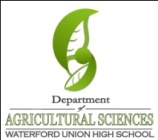 Name: 								 Hour		Date: 					Date Assignment is due:  			  Why late? 						Score: +   ✓ -
			Day of Week	Date 				If your project was late, describe why		Directions: Use the accompanying PowerPoint (available online) to complete this sheet. This sheet will be due upon the completion of the PowerPoint in class.  These assignments are graded on a +/√/- scale.
Sustainability refers to 												

_														
How do we know that fossil fuels are not sustainable? 								
In addition to being limited in supply, what else makes fossil fuels unsustainable? 				

_														
List and describe the three components of sustainability: 

1: 				 Description: 									

_														

2: 				 Description: 									

_														

3: 				 Description: 									

_														
Draw and label the concentric circle model of sustainability to the right 
(see the PowerPoint): 
Why would the “economic” circle be 
found within both the social and 
ecological circles of sustainability? 
What does this imply about economic
sustainability? 

_														
Hint: can we have economic sustainability without ecological or social sustainability? What is an example of ecological sustainability? 									

_														
What is an example of social sustainability? 									

_														
What is an example of economic sustainability? 									

_														
Summarize how the Dust Bowl affected our perceptions of sustainability and its importance to modern life. 

														

														

														

														
After the 										divided the Great Lakes

region into 				 and 					, a lot of land became the 

property of 										.
By 1867 what was established? 											
Not only were pine forests 						 by lumber companies, but their 

practices also led to 												
The Great Peshtigo Fire of 1871 caused the greatest loss of 			in US history. 
By 1910, what had happened to all economically viable stands of pine trees in Wisconsin? 			
What was the dominant mode of logging at this point? 				 What two effects did this 

method have on forests besides losing large numbers of trees? 							

_									
What was the primary job of the 1897 Forestry Commission? To find ways to preserve 				

_				 without 									
Why were state and federal governments able to acquire so much land in the 1930s to set aside as forest 

preserves? What has happening at this point in history? 								
How is sustainable forestry defined by this statute? The practice of 						

														
Aldo Leopold is considered the father of 									

Leopold was a professor at 					, and in 1934 was the first academic chair of 

						.  In Baraboo, Leopold wrote 					
Leopold knew that ethics exist among groups of people for 							
The more ethically we treat other people. 									

														
Leopold’s “Land Ethics” means 											

														
Prior to the Land Ethic, natural resources were only viewed as 							
Leopold’s ideas had what effect on the American people? 							

														
How does modern forestry work today? 									

														
Sustainable forestry necessitates 										

						as well as 							

														
A trained forester will be able to identify 									

Foresters do this through careful 										

														
What is sustainable forestry? 											

														
Sustainable forestry is not just the removal of trees but also 							
What are five roles that a forester must serve? 

														

														

														

														

														
Summarize each of the following: 

Improvement Harvest: 												

														

Timber Stand Improvement: 											

														

Diversity Improvements: 											

														

Regeneration: 													

														
What are the six criteria for determining if a practice is sustainable? 

1														

2														

3														

4														

5														

6														
In the space below, describe three unsustainable actions common to Americans. Then describe an alternative action that is similar but would be sustainable. 

1. Unsustainable action: 											

Sustainable alternative: 												

2. Unsustainable action: 											

Sustainable alternative: 												
3. Unsustainable action: 											

Sustainable alternative: 												Unit Wrap-up C. Kohn, Agricultural Sciences - Waterford WI This page is designed to help raise your grade while enabling you to develop skills you will need for after high 
school. You will need to complete every question and blank in order to receive full credit for your notes. Note: if you cannot come up with a strategy to remember a difficult concept on your own, see your instructor for help. What is a topic or concept from this unit that you found to be more challenging? Write or describe below:

														

In the space below, create a mnemonic, rhyme, analogy, or other strategy to help you remember this particular concept: 

														
What is a 2nd topic or concept from this unit that you found to be more challenging? Write or describe below:

														

In the space below, create a mnemonic, rhyme, analogy, or other strategy to help you remember this particular concept: 

														
What is a 3rd topic or concept from this unit that you found to be more challenging? Write or describe below:

														

In the space below, create a mnemonic, rhyme, analogy, or other strategy to help you remember this particular concept: 

														
Circle the most appropriate response. You will only be graded on whether or not you completed this section, so be entirely honest with yourself when completing this section. 
Circle one: I used my notes outside of class to prepare for the quiz.  		Definitely  –  Yes  –  Sort of  -  NoCircle one: I took extra notes in the margins for very difficult concepts.  	Definitely  –  Yes  –  Sort of  -  NoCircle one: I created a personal strategy for at least three difficult items.  	Definitely  –  Yes  –  Sort of  -  NoCircle one: I was very involved and actively studying during the quiz review.  	Definitely  –  Yes  –  Sort of  -  NoCircle one: I think I will be satisfied with the quiz grade I received this week.  	Definitely  –  Yes  –  Sort of  -  NoCircle one: My instructor is cool & I want to pay dues to be in their fan club.  	Definitely  –  Yes  –  Sort of  -  No